Механика (установление соответствия) – 1Тело движется вдоль оси Ох из начала координат с постоянным ускорением. Направления начальной скорости v0 и ускорения a тела указаны на рисунке.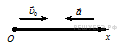 Установите соответствие между физическими величинами и формулами, по которым их можно рассчитать.К каждой позиции первого столбца подберите соответствующую позицию второго и запишите в таблицу выбранные цифры под соответствующими буквами.Механика (установление соответствия) – 2Груз изображенного на рисунке пружинного маятника может совершать гармонические колебания между точками 1 и 3.Период колебаний груза Т. Графики А и Б представляют изменения физических величин, характеризующих колебания груза после начала колебаний из положения в точке 1.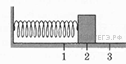 Механика (установление соответствия) – 3Математический маятник совершает гармонические колебания между точками 1 и 2.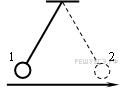 Графики А и Б представляют зависимость от времени t физических величин, характеризующих колебания. В начальный момент времени маятник находился в положении 1.Механика (установление соответствия) – 4Камень бросили вертикально вверх с поверхности земли. Считая сопротивление воздуха малым, установите соответствие между графиками и физическими величинами, зависимости которых от времени эти графики могут представлять.Механика (установление соответствия) – 5Установите соответствие между описанием приборов и их названиями: к каждому элементу первого столбца подберите соответствующий элемент из второго и внесите в строку ответов выбранные цифры под соответствующими буквами.Механика (установление соответствия) – 6Груз массой m, подвешенный к длинной нерастяжимой нити длиной ℓ, совершает колебания с периодом T. Угол максимального отклонения равен αm. Что произойдет с периодом колебаний, максимальной кинетической энергией и частотой колебаний нитяного маятника, если при неизменном максимальном угле отклонения груза увеличить длину нити?К каждому элементу первого столбца подберите соответствующий элемент из второго и внесите в строку ответов выбранные цифры под соответствующими буквами.Механика (установление соответствия) – 7Груз, подвешенный на пружине, совершает вынужденные гармонические колебания под действием силы, меняющейся с частотой ν. Установите соответствие между физическими величинами и частотой их изменения в этом процессе. К каждой позиции первого столбца подберите нужную позицию второго и запишите в таблицу выбранные цифры под соответствующими буквами.Механика (установление соответствия) – 8Шарик висит на нити. В нем застревает пуля, летящая горизонтально, в результате чего нить отклоняется на некоторый угол. Как изменятся при увеличении массы шарика следующие три величины: импульс, полученный шариком в результате попадания в него пули; скорость, которая будет у шарика тотчас после удара; угол отклонения нити? Пуля застревает очень быстро. Для каждой величины определите соответствующий характер изменения:1) увеличится;            2) уменьшится;               3) не изменится.Запишите в таблицу выбранные цифры для каждой физической величины. Цифры в ответе могут повторяться.Механика (установление соответствия) – 9Установите соответствие между физическими величинами и их определениями. К каждой позиции первого столбца подберите нужную позицию второго и запишите в таблицу выбранные цифры под соответствующими буквами.Механика (установление соответствия) – 10Тележка с песком стоит на рельсах. В неё попадает снаряд, летящий горизонтально вдоль рельсов. Как изменятся при уменьшении скорости снаряда следующие три величины: скорость системы «тележка + снаряд», импульс этой системы, её кинетическая энергия? Для каждой величины определите соответствующий характер изменения:1)увеличится;             2)уменьшится;              3)не изменится.Запишите в таблицу выбранные цифры для каждой физической величины. Цифры в ответе могут повторяться.Механика (установление соответствия) – 11Установите соответствие между физическими величинами и приборами для их измерения. К каждой позиции первого столбца подберите нужную позицию второго и запишите в таблицу выбранные цифры под соответствующими буквами.Механика (установление соответствия) – 12Массивный шарик, подвешенный к потолку на упругой пружине, совершает вертикальные гармонические колебания. Как ведут себя скорость и ускорение шарика в момент, когда шарик проходит положение равновесия, двигаясь вниз?Механика (установление соответствия) – 13Гиря массой 2 кг подвешена на длинном тонком шнуре. Если ее отклонить от положения равновесия на 10 см, а затем отпустить, она совершает свободные колебания как математический маятник с периодом 1 с. Что произойдет с периодом, максимальной потенциальной энергией гири и частотой ее колебаний, если начальное отклонение гири будет равно 20 см?К каждой позиции первого столбца подберите соответствующую позицию второго и запишите в таблицу выбранные цифры под соответствующими буквами.Механика (установление соответствия) – 14Камень брошен вертикально вверх. Изменяются ли перечисленные в первом столбце физические величины во время его движения вверх и если изменяются, то как? Установите соответствие между физическими величинами, перечисленными в первом столбце, и возможными видами их изменений, перечисленными во втором столбце. Влиянием сопротивления воздуха пренебречь.Механика (установление соответствия) – 15Люстра подвешена к потолку на крючке. Установите соответствие между силами, перечисленными в первом столбце, и их характеристиками, перечисленными во втором столбце. Запишите в таблицу выбранные цифры под соответствующими буквами.Механика (установление соответствия) – 16Брусок скользит по наклонной плоскости вниз без трения. Что происходит при этом с его скоростью, потенциальной энергией, силой реакции наклонной плоскости? Для каждой величины определите соответствующий характер изменения:1. увеличилась;                  2. уменьшилась;                   3. не изменилась.Запишите в таблицу выбранные цифры для каждой физической величины. Цифры в ответе могут повторяться.Механика (установление соответствия) – 17Шайба массой m съезжает без трения с горки высотой h из состояния покоя. Ускорение свободного падения равно g. Чему равны модуль импульса шайбы и ее кинетическая энергия у подножия горки? Установите соответствие между физическими величинами и выражениями для них.Механика (установление соответствия) – 18Груз, подвешенный к пружине с коэффициентом жесткости k, совершает колебания с периодом T и амплитудой x0. Что произойдет с периодом колебаний, максимальной потенциальной энергией пружины и частотой колебаний, если пружину заменить на другую с меньшим коэффициентом жесткости, а амплитуду колебаний оставить прежней?Для каждой величины определите соответствующий характер изменения:1) увеличилась                2) уменьшилась                3) не измениласьЗапишите в таблицу выбранные цифры для каждой физической величины. Цифры в ответе могут повторяться.Механика (установление соответствия) – 19Материальная точка равномерно движется по окружности. В момент времени t = 0 точка была расположена и двигалась так, как показано на рисунке. Установите соответствие между графиками и физическими величинами, зависимость которых от времени эти графики могут представлять. 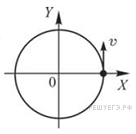 Механика (установление соответствия) – 20Ученик исследовал движение бруска по наклонной плоскости и определил, что брусок, начиная движение из состояния покоя, проходит расстояние 30 см с ускорением 0,8м/с2. Установите соответствие между физическими величинами, полученными при исследовании движения бруска (см. левый столбец), и уравнениями, выражающими эти зависимости, приведёнными в правом столбце. К каждой позиции первого столбца подберите соответствующую позицию второго столбца и запишите в таблицу выбранные цифры под соответствующими буквами.Механика (установление соответствия) – 21Тело совершает свободные гармонические колебания. Координата тела изменяется по закону  где все величины приведены в СИ. Установите соответствие между физическими величинами и их значениями. К каждой позиции первого столбца подберите соответствующую позицию из второго столбца.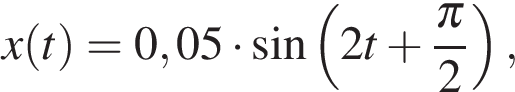 Механика (установление соответствия) – 22После удара шайба массой m начала скользить со скоростью вверх по плоскости, установленной под углом α к горизонту (см. рисунок). Коэффициент трения шайбы о плоскость равен μ. Установите соответствие между физическими величинами и формулами, по которым их можно рассчитать. К каждой позиции первого столбца подберите соответствующую позицию из второго столбца и запишите в таблицу выбранные цифры под соответствующими буквами.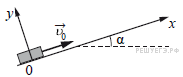 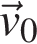 Механика (установление соответствия) – 23На гладком горизонтальном столе брусок массой М, прикреплённый к вертикальной стене пружиной жёсткостью k, совершает гармонические колебания с амплитудой А (см. рисунок). Установите соответствие между физическими величинами и формулами, по которым их можно рассчитать.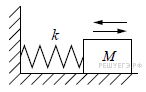 Механика (установление соответствия) – 24Два пластилиновых шарика массами 2m и m находятся на горизонтальном гладком столе. Первый из них движется ко второму со скоростью , а второй покоится относительно стола. Укажите формулы, по которым можно рассчитать модули изменения скоростей шариков в результате их абсолютно неупругого удара.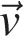 Механика (установление соответствия) – 25В момент t = 0 камень бросили с поверхности земли под углом к горизонту. Считая сопротивление воздуха малым, установите соответствие между графиками и физическими величинами, зависимости которых от времени эти графики могут представлять. К каждой позиции первого столбца подберите соответствующую позицию из второго столбца и запишите в таблицу выбранные цифры под соответствующими буквами.Механика (установление соответствия) – 26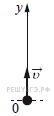 В момент t = 0 шарик бросили вертикально вверх с начальной скоростью v (см. рисунок). Сопротивление воздуха пренебрежимо малo. Установите соответствие между графиками и физическими величинами, зависимости которых от времени эти графики могут представлять (t0 — время полёта).Механика (установление соответствия) – 27Автобус массой m, движущийся по прямолинейному горизонтальному участку дороги со скоростью v, совершает торможение до полной остановки. При торможении колёса автобуса не вращаются. Коэффициент трения между колёсами и дорогой равен μ. Установите соответствие между физическими величинами и формулами, по которым их можно рассчитать. Механика (установление соответствия) – 28Тело массой 200 г движется вдоль оси Ох, при этом его координата изменяется во времени в соответствии с формулой x(t) = 10 + 5t – 3t2  (все величины выражены в СИ).Установите соответствие между физическими величинами и формулами, выражающими их зависимости от времени в условиях данной задачи.К каждой позиции первого столбца подберите соответствующую позицию из второго столбца и запишите в таблицу выбранные цифры под соответствующими буквами.